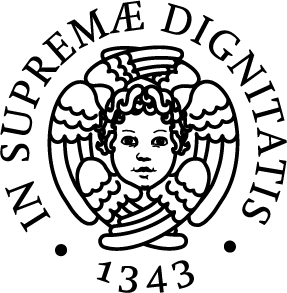 Università degli Studi di PisaDipartimento di GiurisprudenzaDottorato in Scienze GiuridicheCurriculum in Impresa, diritto internazionale e processoAnno accademico 2021/2022Intestazione fiduciaria di partecipazioni sociali e tutela giurisdizionaleIntroduce e coordina Prof. Francesco Barachini – Università degli Studi di Pisa Intervento dei dottorantiDott.ssa Chiara AlessioDott. Federico Alberto HilligesDott. Angelo Raffaele MingollaDott. Lorenzo TermiteNe discute Prof. Enrico Ginevra – Università degli Studi di BergamoConclude Prof. Sergio Menchini – Università degli Studi di PisaVenerdì 11 marzo 2022 ore 11.30Palazzo della Sapienza – Aula 1